Supplementary Material 4- Article biomonitoR: an R package for managing ecological data and calculating biomonitoring indices- Authors: Alex Laini, Simone Guareschi, Rossano Bolpagni, Gemma Burgazzi, Daniel Bruno, Cayetano Gutiérrez-Cánovas, Rafael Miranda, Cédric Mondy, Gábor Várbíró, Tommaso CancellarioSM4 – Default plots in biomonitoRThe biomonitoR package relies on the plotly (Sievert, 2020) package for generating high quality and interactive plots. The following plots were generated from a dataset of aquatic insects identified at mixed taxonomic level and collected from 8 sites in Northern Italy in June 2019 (40 observations). Examples reported here (S4a, S4b, S4c, S4d) can be reproduced with the R code available below.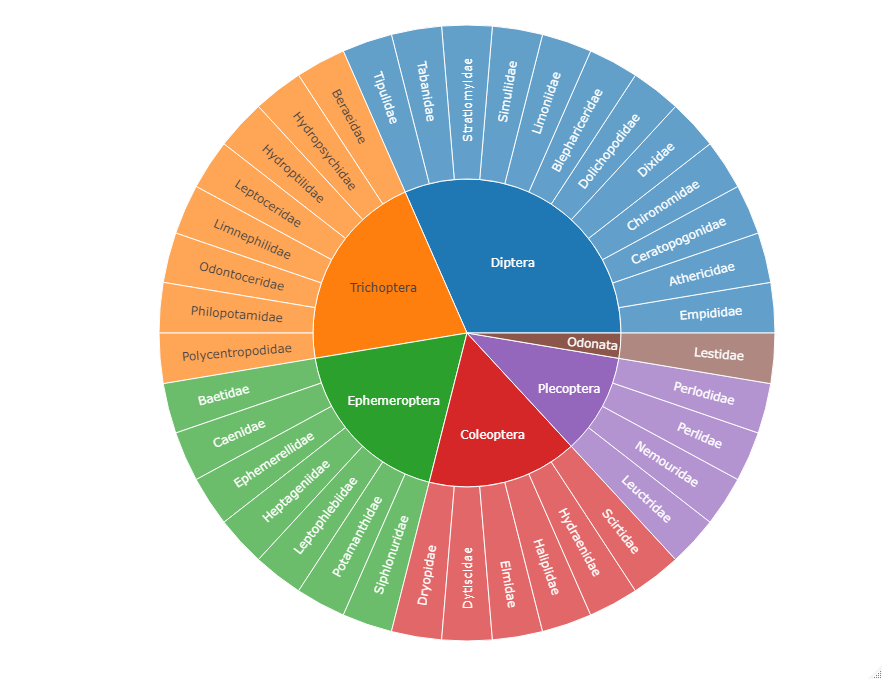 Figure S4a Overall structure of an aquatic insect community. Presence-absence data are reported at Family level. 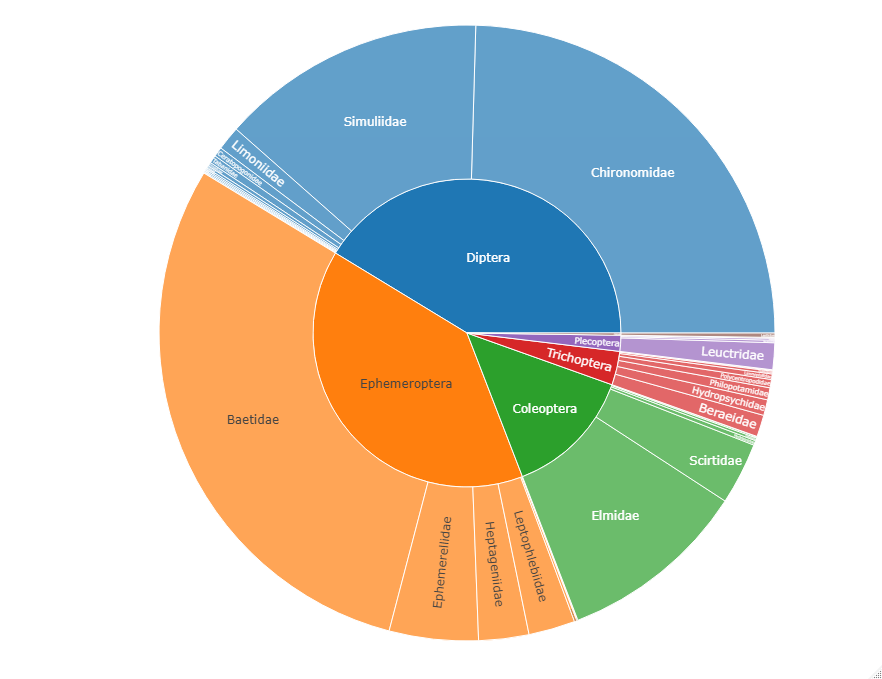 Figure S4b Overall structure of an aquatic insect community. Abundance data are reported at family level.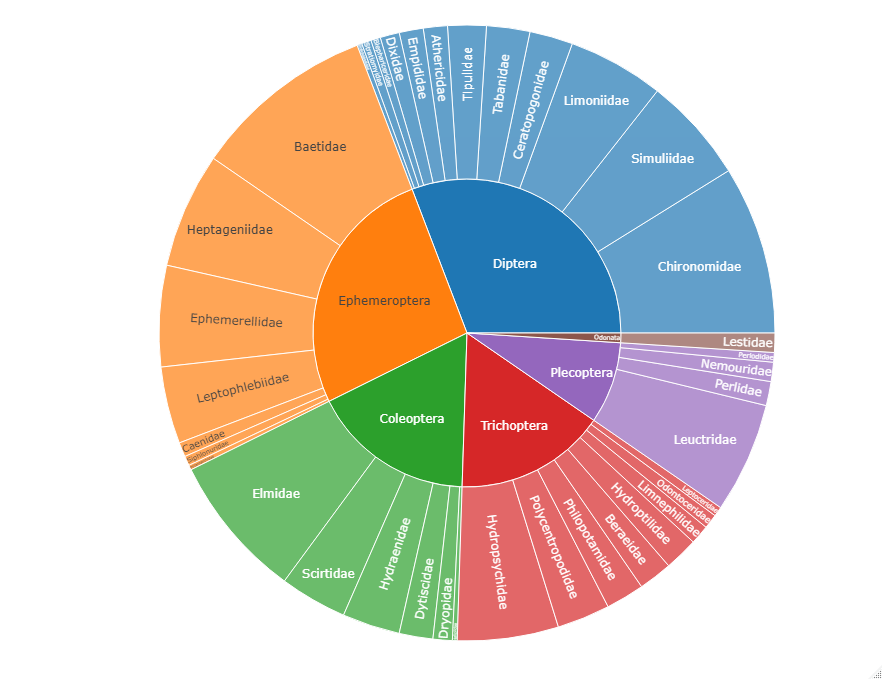 Figure S4c Overall structure of an aquatic insect community. Frequency data (the number of sample where a taxon was detected) are reported at family level.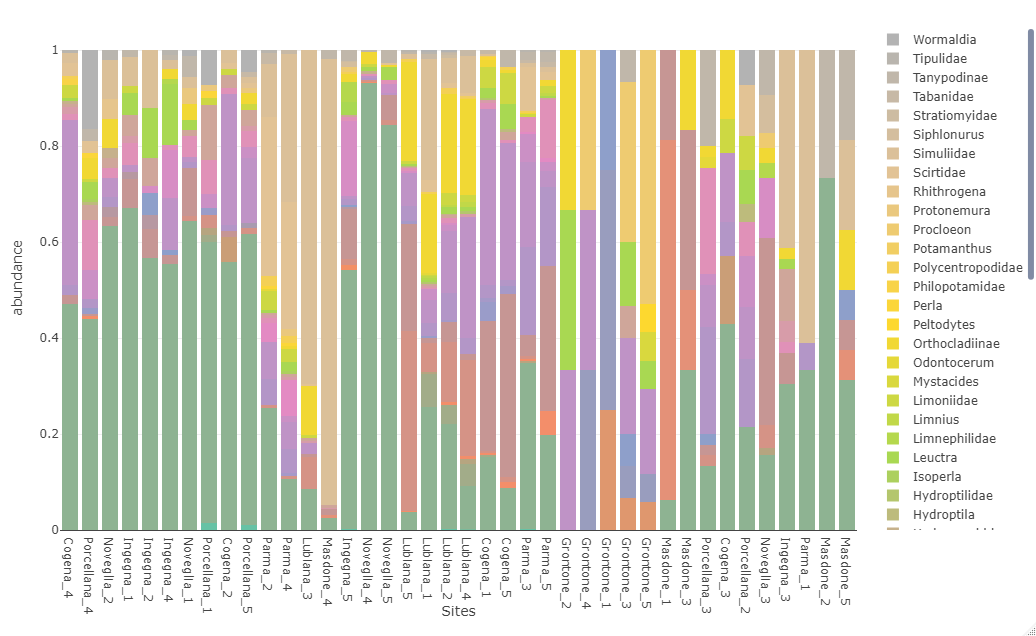 Figure S4d Structure of an aquatic insect community. For each observation (n = 40) the relative abundance is reported. Observations were ordered using an agglomerative hierarchical clustering with the Ward.D2 method to enhance pattern detection based on community similarity. Legend on the right is just a non-exhaustive example.ReferenceSievert, C. 2020. Interactive Web-Based Data Visualization with R, plotly, and shiny. Chapman and Hall/CRC. https://doi.org/10.1201/9780429447273. Available: https://plotly-r.comCode used to generate the figures in SM4library(biomonitoR)# load example datadata(mi_prin)# import data into biomonitoR formatdata_bio <- as_biomonitor(mi_prin, group = "mi")# subset data to keep only insectsdata_insecta_bio <- subset(data_bio, taxa = "Insecta")# generate plot S4aplot(data_insecta_bio)# generate plot s4bplot(data_insecta_bio, type  ="abundance")# generate plot s4cplot(data_insecta_bio, type  ="frequency")# use aggregate taxadata_insecta_agg <- aggregate_taxa(data_insecta_bio)# generate plot S4dplot(data_insecta_agg)